НОД по лепке «Курица с цыплятами»      Цель: Учить детей лепить предмет, состоящий из нескольких частей; раскатывать пластилин между ладонями круговыми движениями.      Задачи:Развивать мелкую моторику.Закреплять знания о цвете.Развивать игровой замысел.Воспитывать аккуратность.Воспитывать желание прийти на помощь.Развивать речевые навыки.       Предварительная работа:1. Чтение стихотворения русской народной сказки «Курочка Ряба», рассказ К.И. Чуковского «Цыпленок».2. Рисование цыпленка.3. Рассматривание картинки «Курица с цыплятами».       Оборудование: Игрушка курицы и одного цыпленка.       Раздаточный материал: пластилин, доски для лепки, стеки, бумажные салфетки.       Ход занятия:       Дети сидят полукругом на ковре.Воспитатель выходит с курицей и цыпленком. Курица и цыплёнок здороваются с детьми.       Воспитатель: - Ребята к нам курочка пришла за помощью, у нее потерялись цыплятки.       Воспитатель: - Давайте успокоим курочку. Не плачь, курочка, не расстраивайся. Ребята как же нам быть, сможем мы помочь курочке? (Предложения детей).        Воспитатель: - Давайте, слепим для курочки много цыплят, а то у нее только один цыпленок остался.Воспитатель предлагает рассмотреть цыпленка: у него есть туловище с хвостиком и крылышками, голова, а на голове есть маленький клювик.       Воспитатель: - Посмотрите, какая у нас курочка? (Большая), а цыпленок? (Маленький).- Какого он цвета цыпленок? (желтого).- Что есть у цыпленка? (Голова, туловище).- Какой формы у него туловище? (Круглое, как шар).- А что больше, голова или туловище? (Туловище больше).- Какая у него головка? (Круглая).- Какой клюв у цыпленка? (Маленький, острый).      Воспитатель: -Перед тем как сесть лепить,   давайте разомнем наши пальчики.      Пальчиковая гимнастикаВышла курочка гулять(шагают двумя пальцами - указательным и средним - каждой руки),Свежей травки пощипать(щиплющие движения всеми пальцами каждой руки),А за ней ребятки - желтые цыплятки(бегут всеми пальцами обеих рук).«Ко-ко-ко, ко-ко-ко(хлопают в ладоши),Не ходите далеко(грозят пальцем ведущей руки),Лапками гребите(гребущие движения каждым пальцем обеих рук одновременно, большие пальцы фиксируют ладони у края стола),Зернышки ищите» на обеих руках).      Воспитатель: - Молодцы. А теперь садимся за столы лепить цыплят.      Воспитатель: - Посмотрите, как мы будем лепить цыплят.      Для этого нужно разделить пластилин на два куска, один должен быть больше, а другой меньше. (Показывает). Возьму большой кусок пластилина и скатаю шар. (Воспитатель делает и поясняет свои движения) . Кладу пластилин между ладонями и круговыми движениями скатываю круглый, ровный, гладкий шарик. Вот такой красивый получился шар! А теперь нужно из маленького куска пластилина скатать шарик поменьше – это будет голова цыпленка. После этого маленький шарик положим на большой и немного прижмем его, только не сильно, чтобы не сломать шарики. Вот и получился цыпленок, осталось только прищипнуть клюв. Это делается так. Указательный и большой пальцы прикладываю к голове цыпленка и прищипываю пластилин. Клюв у цыпленка маленький и острый.       Воспитатель: - Молодцы, сколько много цыплят слепили! Какие у вас получились цыплята? (Красивые, желтенькие, маленькие).       Воспитатель: - А теперь посадите своих цыплят возле курочки.        Воспитатель: - На этом наше занятие подошло к концу. Скажем всем гостям до свидания.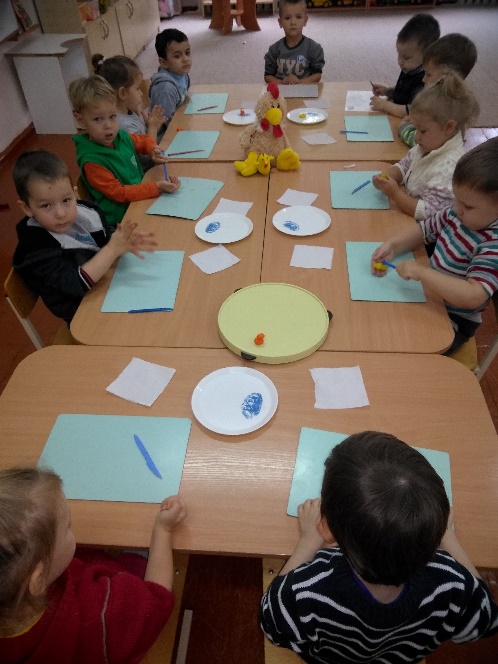 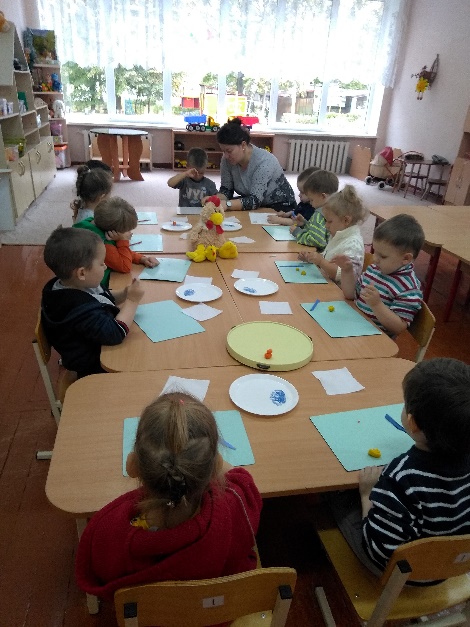 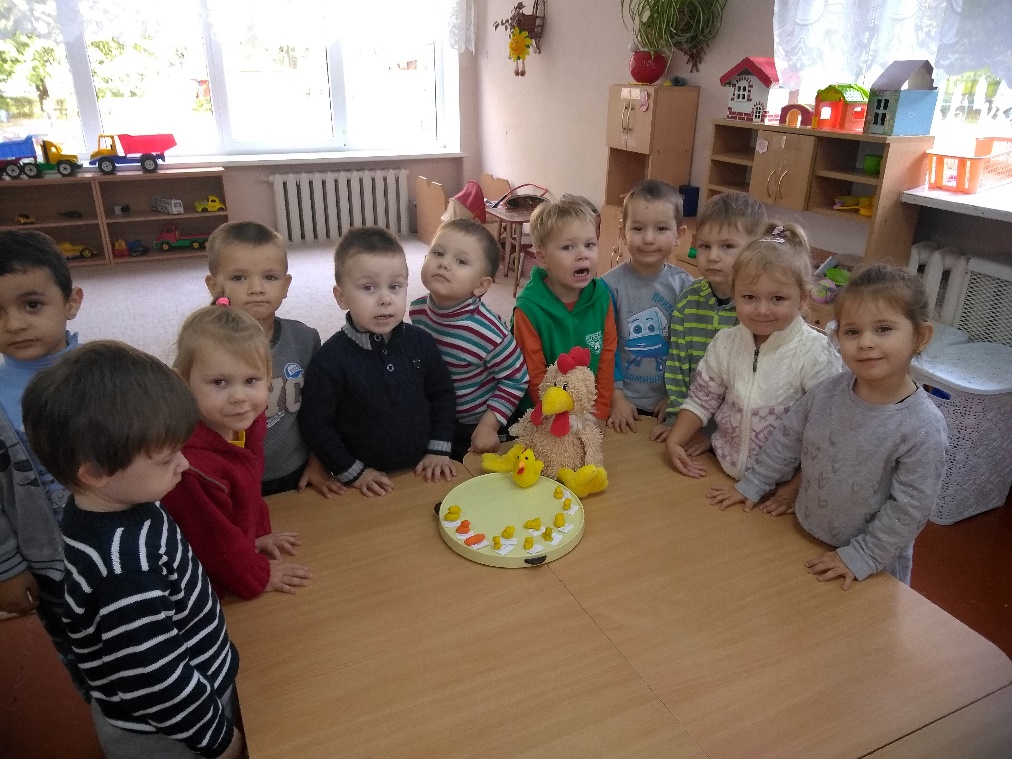 